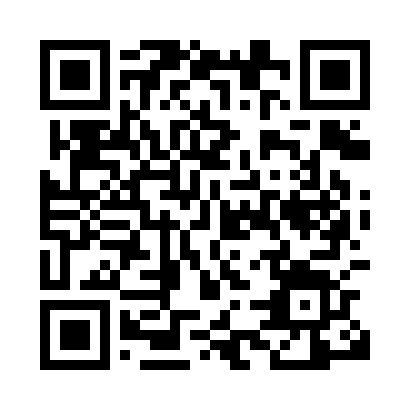 Prayer times for Uffhausen, GermanyMon 1 Apr 2024 - Tue 30 Apr 2024High Latitude Method: Angle Based RulePrayer Calculation Method: Muslim World LeagueAsar Calculation Method: ShafiPrayer times provided by https://www.salahtimes.comDateDayFajrSunriseDhuhrAsrMaghribIsha1Mon5:016:571:264:597:559:442Tue4:596:551:255:007:579:463Wed4:566:531:255:017:589:484Thu4:536:511:255:028:009:505Fri4:506:481:245:028:019:526Sat4:486:461:245:038:039:547Sun4:456:441:245:048:059:568Mon4:426:421:245:058:069:599Tue4:396:401:235:068:0810:0110Wed4:366:381:235:068:0910:0311Thu4:346:361:235:078:1110:0512Fri4:316:331:235:088:1310:0813Sat4:286:311:225:098:1410:1014Sun4:256:291:225:098:1610:1215Mon4:226:271:225:108:1710:1516Tue4:196:251:225:118:1910:1717Wed4:166:231:215:128:2110:1918Thu4:136:211:215:128:2210:2219Fri4:106:191:215:138:2410:2420Sat4:076:171:215:148:2510:2721Sun4:046:151:215:148:2710:2922Mon4:016:131:205:158:2910:3223Tue3:586:111:205:168:3010:3424Wed3:556:091:205:168:3210:3725Thu3:526:071:205:178:3310:4026Fri3:486:051:205:188:3510:4227Sat3:456:031:195:188:3710:4528Sun3:426:011:195:198:3810:4829Mon3:395:591:195:208:4010:5130Tue3:365:581:195:208:4110:53